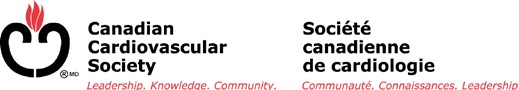 education program letter of pROPOSALThis form is intended for Non-Physician Organizations. Non-Physician Organizations must enter into co-development relationship with the CCS and must submit this form before initial program planning begins.If you are a Physician Organization (definition of Physician Organization) please complete the Physician Organization Education Program Letter of Proposal. For a copy please contact CPD@ccs.caThe Canadian Cardiovascular Society (CCS) strives to meet the highest standards in continuing professional development for cardiovascular professionals in Canada. As a long-standing recognized accredited provider of Royal College of Physician and Surgeons of Canada, it is the CCS’s responsibility to ensure that these standards are adhered and reflected throughout all of our accredited CPD activities.Types of Education ProgramsGroup Learning Activities are an important development activity for physicians and provides an opportunity to confirm or expand areas of knowledge or practice management, to identify potential new therapies or approaches for practice, and to share practice issues or experiences with peers.Self-Assessment Programs are tools that enable physicians to assess aspects of their knowledge or practice and to identify opportunities to enhance their competence through further learning activities.Simulation-based Activities approximate real-life situations, allowing participants to demonstrate (and receive feedback on) their application of knowledge (scientific and tacit), clinical reasoning, communication and problem-solving, as well as their ability to collaborate and work effectively in a health care team.PROCESSSubmit completed Education Program Letter of Proposal to cpd@ccs.ca.The CCS Continuing Professional Development Committee will review the Education Program Letter of Proposal to determine if the activity aligns with the CCS Quality CPD Checklist for Educational Activities and the Royal College Standards for Accreditation. Review will be completed within 7 – 10 days.If there are questions or concerns, CCS will follow up with the submitter for clarification and discussion. If the questions or concerns cannot be resolved, the program may not be accepted for co-development with the CCS.If the Education Program Letter of Proposal is accepted for co-development, CCS will contact the submitter to discuss next steps.EDUCATION PROGRAM LETTER OF PROPOSALWhat type of MOC credits will best suit this Proposed Education Program?  Section 1 Group Learning		  Section 3 Self-Assessment		  Section 3 SimulationTitle of the educational activity: Suggested names for Chair of the Planning Committee: List all potential sponsors who could support this educational activity through financial and in-kind support:Is there a preferred medical education firm for the development of this educational program?    No    Yes. If so, please list the name of the company:  Program Details:Who comprises the target audience for this activity? Indicate specific specialties, and if applicable, other allied health professionals for whom the educational activity is intended. Each member of the target audience must be represented on the Planning Committee.Please enter below the suggested names for the planning committee members:Please attach a draft budget for the proposed program (see template). Indicate the proposed honoraria amounts for the following recipients:Please list all commercial drug(s) or product(s) that may be discussed in this educational activity:Please provide a brief description of the educational activity:Please provide a brief describe of the educational needs that the activity addresses (attach a copy of the preliminary needs assessment):I __ as an authorized person of the_________	Print Name							Organization Namedeclare that the information provided in this letter of proposal is true and complete.________________________________________  	________________________Signature						DateNameEmail addressPhoneContact NameEmailPhoneNameSpecialtyEmailPlanning Committee Chair$Planning Committee Members$Presenters$